I’se the B’yTraditional Newfoundland, Canada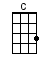 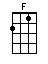 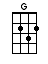 INTRO:  / 1 2 / 1 2 /[C] I'se the b'y that [G] builds the boat and[C] I'se the b'y that [F] sails [G] her and[C] I'se the b'y that [G] catches the fish and[F] Brings ' em [G] home to [C] Liza[C] I'se the b'y that [G] builds the boat and[C] I'se the b'y that [F] sails [G] her[C] I'se the b'y that [G] catches the fish and[F] Brings ' em [G] home to [C] LizaCHORUS:  [C] Hip-yer-partner [G] Sally Tibbo [C] Hip-yer-partner [F] Sally [G] Brown[C] Fogo, Twillingate [G] Moreton’s Harbour[F] All a-[G]round the [C] circle[C] Sods and rinds to [G] cover your flake[C] Cake and tea for [F] sup-[G]per[C] Codfish in the [G] spring of the year[F] Fried in [G] maggoty [C] butterCHORUS:  [C] Hip-yer-partner [G] Sally Tibbo[C] Hip-yer-partner [F] Sally [G] Brown[C] Fogo, Twillingate [G] Moreton’s Harbour[F] All a-[G]round the [C] circle[C] I don't want your [G] maggoty fish[C] That’s no good for [F] win-[G]ter[C] I can buy as [G] good as that[F] Down in [G] Bona-[C]vistaCHORUS:  [C] Hip-yer-partner [G] Sally Tibbo [C] Hip-yer-partner [F] Sally [G] Brown[C] Fogo, Twillingate [G] Moreton’s Harbour[F] All a-[G]round the [C] circle[C] I took Liza [G] to a danceAnd [C] faith but she could [F] tra-[G]velAnd [C] every step that [G] Liza tookShe was [F] up to her [G] knees in [C] gravelCHORUS:  [C] Hip-yer-partner [G] Sally Tibbo[C] Hip-yer-partner [F] Sally [G] Brown[C] Fogo, Twillingate [G] Moreton’s Harbour[F] All a-[G]round the [C] circle[C] Sarah White she’s [G] outta sightHer [C] petticoat needs a [F] bor-[G]derWell [C] old Sam Oliver [G] in the darkHe [G] kissed her in the corner!CHORUS:  [C] Hip-yer-partner [G] Sally Tibbo[C] Hip-yer-partner [F] Sally [G] Brown[C] Fogo, Twillingate [G] Moreton’s Harbour[F] All a-[G]round the [C] circleNow [C] Liza she went [G] up the stairsAnd [C] I went up be-[F]hind [G] her[C] Liza she crawled [G] into bedBut [F] I know [G] where to [C] find her[C] I'se the b'y that [G] builds the boat and[C] I'se the b'y that [F] sails [G] her[C] I'se the b'y that [G] catches the fish and[F] Brings them [G] home to [C] Liza CHORUS:  [C] Hip-yer-partner [G] Sally Tibbo [C] Hip-yer-partner [F] Sally [G] Brown[C] Fogo, Twillingate [G] Moreton’s Harbour[F] All a-[G]round the [C] cir-[C]clewww.bytownukulele.ca